lp.Nr inwentarzowyAutor
TytułRok wydania
Wydawca1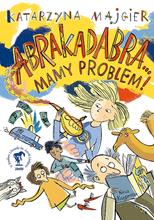 5706Majgier, Katarzyna
Abrakadabra... :2021.
Wydawnictwo Nasza Księgarnia,2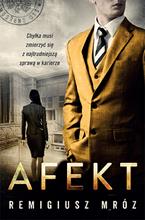 5707Mróz, Remigiusz
Afekt /copyright 2021.
Czwarta Strona - Grupa Wydawnictwa Poznańskiego,3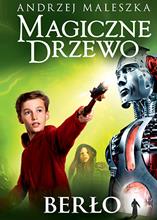 5708Maleszka, Andrzej
Berło /2020
Znak Emotikon - Społeczny Instytut Wydawniczy Znak,4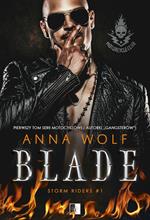 5709Wolf, Anna
Blade /2021.
Niezwykłe,5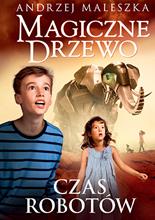 5710Maleszka, Andrzej
Czas robotów /2018.
Znak Emotikon - Społeczny Instytut Wydawniczy Znak,6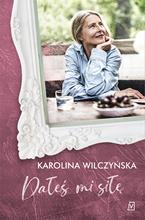 5711Wilczyńska, Karolina
Dałeś mi siłę /copyright 2021.
Czwarta Strona - Grupa Wydawnictwa Poznańskiego,7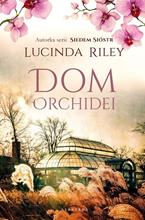 5712Riley, Lucinda
Dom orchidei /2021.
Wydawnictwo Albatros,8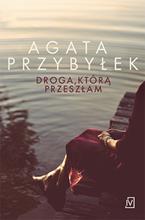 5713Przybyłek, Agata
Droga, którą przeszłam /2021.
Czwarta Strona - Grupa Wydawnictwa Poznańskiego,9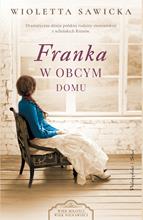 5714Sawicka, Wioletta
Franka :2020.
Prószyński Media,10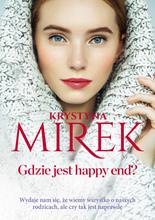 5715Mirek, Krystyna
Gdzie jest happy end? /copyright 2021.
Wydawnictwo Edipresse,11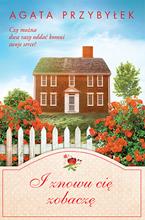 5716Przybyłek, Agata.
I znowu Cię zobaczę /copyright 2021.
Czwarta Strona - Grupa Wydawnictwa Poznańskiego,12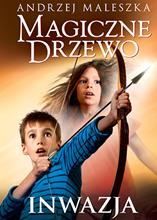 5717Maleszka, Andrzej
Inwazja /2020.
Znak Emotikon- Społeczny Instytut Wydawniczy Znak,13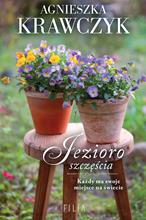 5718Krawczyk, Agnieszka
Jezioro szczęścia /2021.
Wydawnictwo Filia, Wyd.214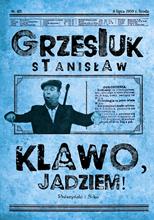 5719Grzesiuk, Stanisław
Klawo, jadziem! /2019.
Prószyński i S-ka - Prószyński Media,15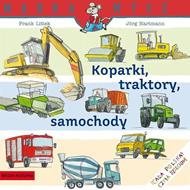 5720Littek, Frank.
Koparki, traktory, samochody /2020.
Media Rodzina,16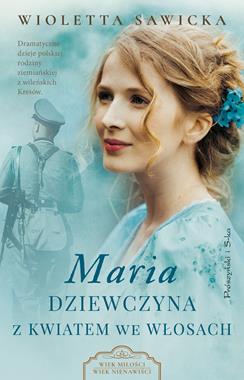 5721Sawicka, Wioletta
Maria :2021.
Prószyński i S-ka - Prószyński Media,17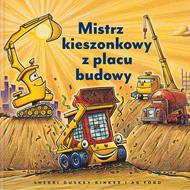 5722Rinker, Sherri Duskey
Mistrz kieszonkowy z placu budowy /2021.
Wydawnictwo Nasza Księgarnia,18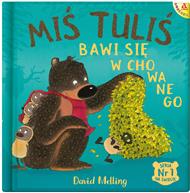 5723Melling, David
Miś Tuliś bawi się w chowanego /2021.
Wydawnictwo Amber,19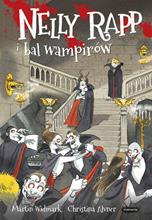 5724Widmark, Martin
Nelly Rapp i bal wampirów /copyright 2019.
Mamania,20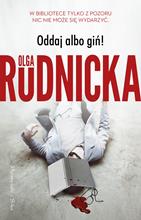 5725Rudnicka, Olga
Oddaj albo giń! /2020.
Prószyński Media,21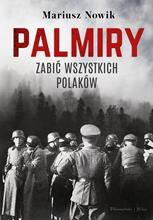 5726Nowik, Mariusz
Palmiry :2021.
Prószyński Media,22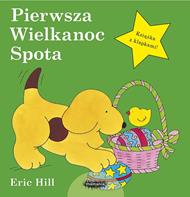 5727Hill, Eric
Pierwsza Wielkanoc Spota /copyright 2021.
Wydawnictwo Mamania - Grupa Wydawnicza Relacja,23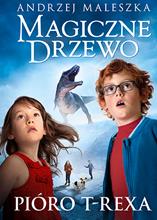 5728Maleszka, Andrzej
Pióro t-rexa /2019.
Znak Emotikon,24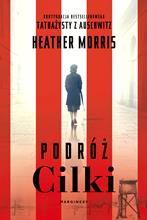 5729Morris, Heather
Podróż Cilki /2020.
Wydawnictwo Marginesy,25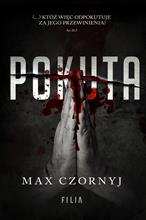 5730Czornyj, Maksymilian
Pokuta /2018.
Wydawnictwo Filia,26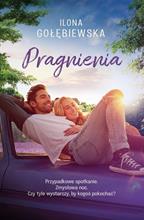 5731Gołębiewska, Ilona
Pragnienia /2020.
Warszawskie Wydawnictwo Literackie Muza,27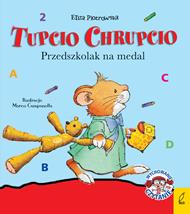 5732Casalis, Anna
Przedszkolak na medal /copyright 2021.
Wilga - Grupa Wydawnicza Foksal,28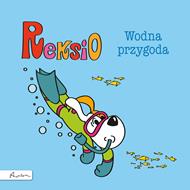 5733Szarf, Maria
Reksio - wodna przygoda /2019.
Publicat - Papilon,29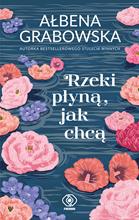 5734Grabowska-Grzyb, Ałbena
Rzeki płyną, jak chcą /2021.
Dom Wydawniczy Rebis,30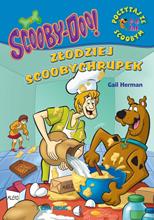 5735Herman, Gail
Złodziej scoobychrupek /2020.
Wydawnictwo Siedmioróg,31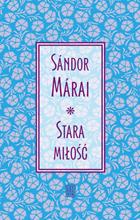 5736Márai, Sándor
Stara miłość /2020.
Czytelnik,32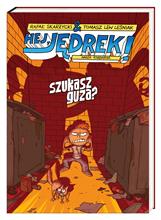 5737Skarżycki, Rafał
Szukasz guza? /2017.
Wydawnictwo "Nasza Księgarnia",33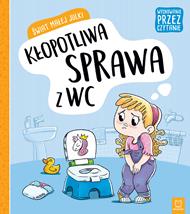 5738Stańczewska, Aleksandra
Kłopotliwa sprawa z WC /2020.
Aksjomat,34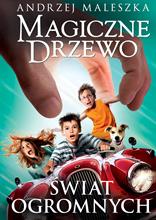 5739Maleszka, Andrzej.
Świat Ogromnych /2015.
Społeczny Instytut Wydawniczy Znak,35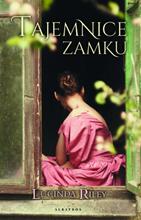 5740Riley, Lucinda
Tajemnice zamku /2019.
Wydawnictwo Albatros Andrzej Kuryłowicz,36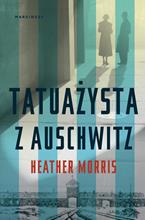 5741Morris, Heather.
Tatuażysta z Auschwitz /2018.
Marginesy,37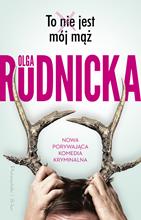 5742Rudnicka, Olga
To nie jest mój mąż /2020.
Prószyński Media,38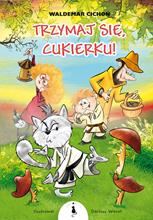 5743Cichoń, Waldemar
Trzymaj się, Cukierku! /2021.
Wydawnictwo Żwakowskie,39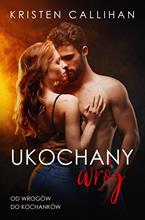 5744Callihan, Kristen
Ukochany wróg /2021.
Muza Warszawskie Wydawnictwo Literackie,40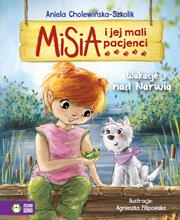 5745Cholewińska-Szkolik, Aniela
Wakacje nad Narwią /2020.
Zielona Sowa,41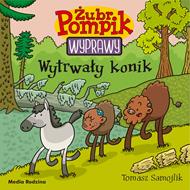 5746Samojlik, Tomasz
Wytrwały konik /copyright 2021.
Media Rodzina,42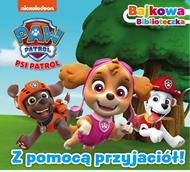 5747Z pomocą przyjaciół! /[2020].
Media Service Zawada sp. z o.o.,43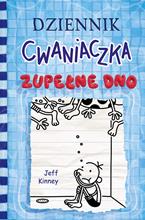 5748Kinney, Jeff
Zupełne dno /2021.
Nasza Księgarnia,